О зачарованные души! О недремлющие! О устремившиеся к Царствию Божьему! Поистине, всем сердцем и душой и в полном смирении я умоляю Господа Бога, да сделает Он вас знамениями путеводными, хоругвями праведности, источниками понимания и знания, дабы через вас направлять ищущего на стезю прямую и вести его по широкому пути истины в сию наиславнейшую эпоху.О возлюбленные Господа! Да будет вам известно, что мир подобен миражу в песках - изнывающий от жажды принимает его за источник. Вино мира сего есть лишь дымка над пустыней, его сострадание и жалость - лишь тяготы и лишения; отдых, доступный здесь - лишь усталость и скорбь. Оставьте их тем, кто принадлежит миру сему, и обратите взоры свои к Царствию Господа вашего Всемилостивого, дабы Его милости и щедроты озарили вас и трапеза божественная была ниспослана вам, дабы Господь благословил вас и излил на вас Свои блага, дабы радость наполнила вашу грудь и сердце исполнилось блаженства, дабы очарован был ваш ум, чиста ваша душа и утешен ваш взор.

О возлюбленные Господа! Есть ли иной даритель, кроме Бога? Он наделяет Своими милостями кого пожелает. Скоро Он распахнет пред вами врата Своего знания и наполнит ваши сердца Своей любовью. Он возрадует ваши души нежным дуновением Своей святости и озарит ваши лица сиянием Своего света, и Он возвысит память о вас среди народов. Господь ваш, воистину, Сострадательный, Милостивый.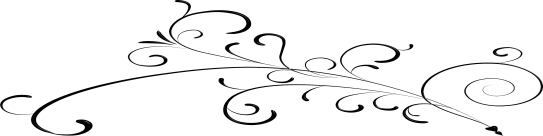 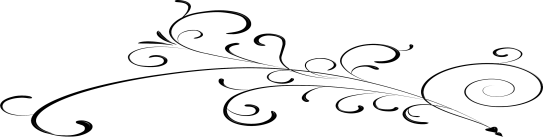 
Он придет вам на помощь с воинством незримым и вдохновит вас, выслав рати Небесных Сонмов; Он ниспошлет вам сладостные благоухания Райских высот и овеет вас нежным ароматом роз из цветников Небесного Царства. Он вдохнет дух жизни в ваши сердца, призовет вас войти в Ковчег спасения и явит вам Свои ясные знаки и знамения. Поистине, сие есть великая благодать. Поистине, сие есть неоспоримое торжество.Абдул-Баха